Continuing Professional Development Audit  As part of the Continuing Professional Development (CPD) audit you are required to complete the ‘Recertification Audit’ below. Please ‘save’ this document and email it to: mscaudit@medsci.co.nz  This document contains the following - Declaration Part A is for you and your supervisor/employer to complete.Part B is for you to complete (including the logbook). Employment history A brief description of your key responsibilities in your current and previous roles from 1 January 2022 to 31 December 2023 is sufficient.  Please do not send us a CV.  Logbook A logbook detailing the CPD activities you have completed in the 24 months (2 years) up to 31 December 2023. The list should include the following information for each activity:   Date and time of CPD activity  Location of activity (if applicable)  Whether it is a Substantive or General CPD activity  Brief description of the activity  CPD hours for the activity  Source, reference, provider details, or name of facilitator/speaker  A total of substantive (meaningful) and General activities completed each year.  Reflective statements Provide four (4) reflective statements.    One related to ethical practice  One related to your scope of practice (substantive activities).   One related to culturally appropriate practice.   One related to any of these elements of practice.   Evidence Provide evidence for six (6) of the CPD activities you have completed in the 24 months up to 31 December 2023. Evidence can be attendance certificates, attendance sheets or references to articles you wrote or read.  Do not include copies of presentations you gave or attended or copies of articles you wrote or read.   ▪ 	At least four (4) of these documents must be related to substantive CPD activities.  ▪ 	At least one (1) document from each year must be provided.   RECERTIFICATION AUDIT 2024Must be completed and emailed to mscaudit@medsci.co.nz by 30 July 2024.PART ASUPERVISOR/EMPLOYER DECLARATIONTo be completed by your supervisor/employer, or a senior practitioner who holds a current practising certificate issued by the Medical Sciences Council.Name of Practitioner:			Practitioner’s Registration Number:	Supervisor/Employer Signature:	Date:					PART BPRACTITIONER DECLARATION PRACTITIONER DECLARATION Please circle your answers Signature: 				Date:  	LOGBOOK – add rows as necessaryCERTIFICATE / EVIDENCE 1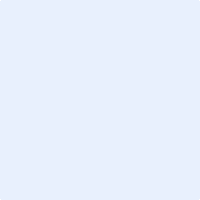 CERTIFICATE / EVIDENCE 2CERTIFICATE / EVIDENCE 3CERTIFICATE / EVIDENCE 4CERTIFICATE / EVIDENCE 5CERTIFICATE / EVIDENCE 6REFLECTIVE STATEMENTSSummary of learning – What have you learnt? How has the CPD contributed to your body of professional knowledge and skills?Outcomes – How have you applied this learning to your work and integrated the knowledge and findings into your practice?Further Learning – What further learning could you undertake?REFLECTIVE STATEMENT 1Ethical			Substantive			Cultural		REFLECTIVE STATEMENT 2Ethical			Substantive			Cultural		REFLECTIVE STATEMENT 3Ethical			Substantive			Cultural		REFLECTIVE STATEMENT 4Ethical			Substantive			Cultural		Supervisor/Employer Name:Supervisor/Employer Position:Registered as Health Practitioner with:Supervisor/Employer Registration Number:Supervisor/Employer Scope of Practice:YesNoThe practitioner has received a satisfactory performance appraisal that demonstrates competence within the last 12 months in the stated scope of practice. I am satisfied that the practitioner complies with the Code of Ethics. I am satisfied that the practitioner is physically and mentally fit and competent to practise. Name:Registration number:Scope of practice:CPD programme (if applicable):Period being audited:Employment history during audit period:Employment history during audit period:Total months worked during audit period:YesNoI have received a satisfactory performance review which confirms that I am clinically competent to practise within my scope of practice.I comply with the Code of Ethics. I believe I am physically and mentally competent to practice. I have provided the Council with the following documents:I have provided the Council with the following documents:I have provided the Council with the following documents:A logbook detailing the CPD activities I completed during the audit period. Six (6) documents as evidence of the completion of CPD activityAt least one (1) from each calendar yearAt least four (4) related to substantive CPD activities. Four (4) reflective statementsOne (1) related to ethical practiceOne (1) related to my scope of practiceOne (1) related to culturally appropriate practiceOne (1) other reflective statement.My employment history for the audit period, including a brief description of the duties for each position I have held, and the total months spent in clinical practice.Date of activityName of activityLocation of activitySource and/or provider details; or name of facilitator/speakerHoursHoursEvidence provided?Reflective statement provided?Date of activityName of activityLocation of activitySource and/or provider details; or name of facilitator/speakerSubstantiveGeneralEvidence provided?Reflective statement provided?TOTALS:TOTALS:TOTALS:TOTALS:0000